            28 ноября для воспитанников детского сада была организована и проведена познавательная программа «Путешествие в страну Мурляндию»Детей встретила гостеприимная кошечка Мурка. Она  интересно и в доступной форме рассказала детям все о кошках,   ребятишки с удовольствием играли в игры, отвечали на вопросы кошачьей викторины, отгадывали загадки.  Целью таких программ  является привитие у маленьких детей любви к животным и надеемся, что хоть какой-то след  в сердцах ребят  мы  оставили!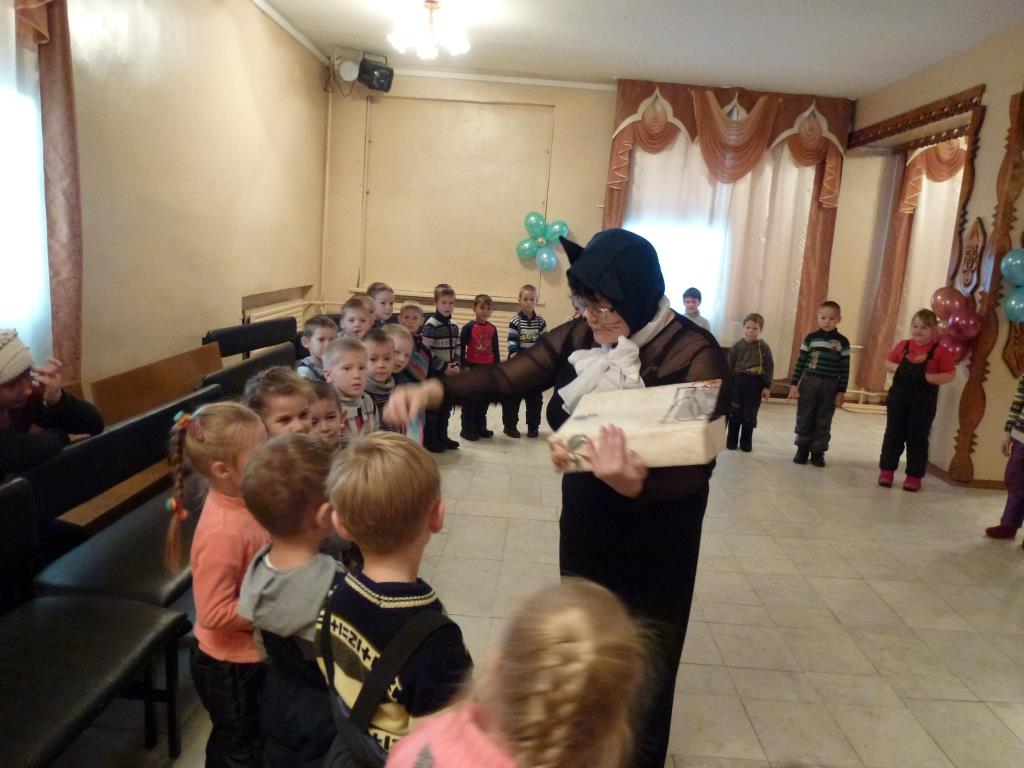 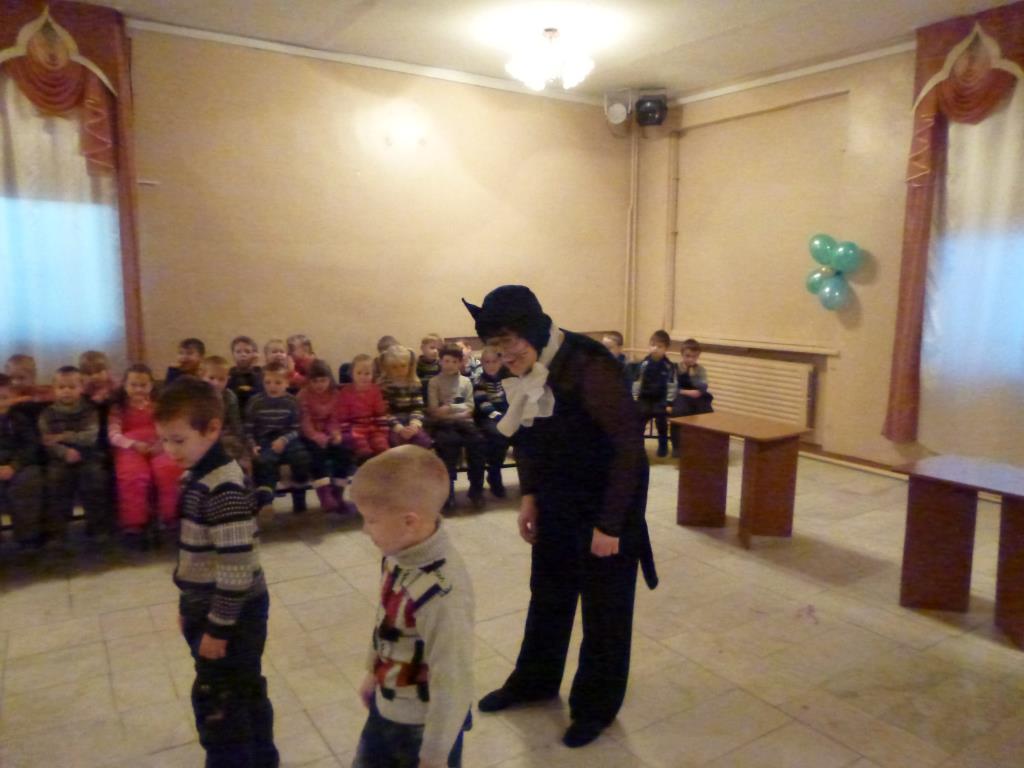 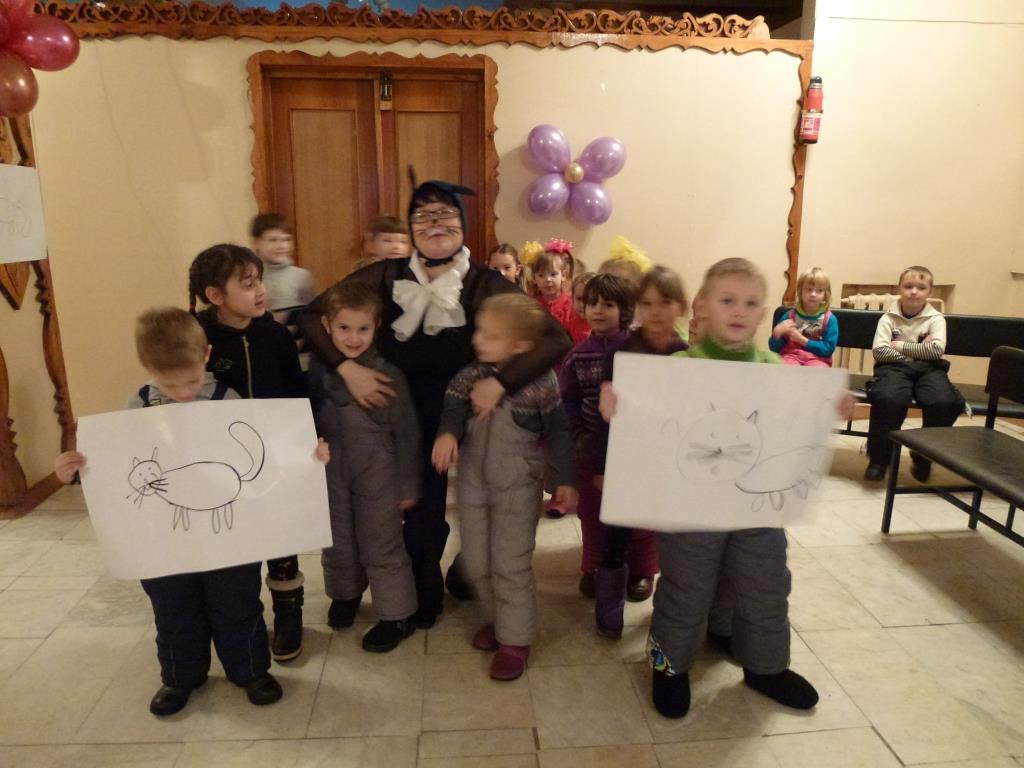 